WEB QUEST-Kokoda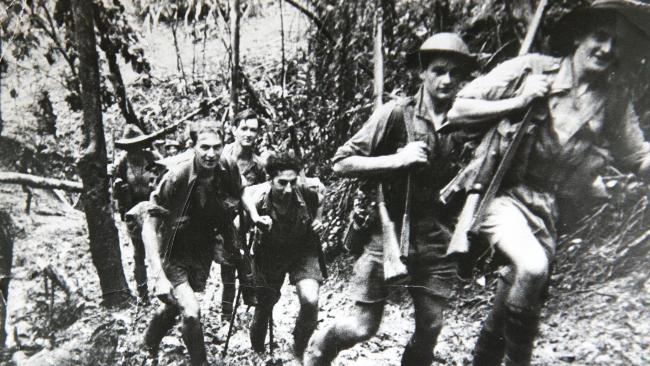 Visit the website:http://www.ww2australia.gov.au/asfaras/kokoda.html  and conduct research on Kokoda in order to answer the following questions. You will need to go to sub headings/links from the main page in order to answer all of the questions. Ensure that you answer these questions in full sentences. Why did the battle of Kokoda take place?Why were the native villagers who lived along the Kokoda track referred to as the ‘Fuzzy Wuzzy Angels’?List and explain two things that you learnt from researching this webpage? (These must be different from the answers above.